แบบฟอร์มขอจัดสถานที่สำหรับการเรียน-การสอน ทำกิจกรรม และงานประชุมฯเรียน	หัวหน้าหน่วยอาคารสถานที่และยานพาหนะ		ด้วย ภาควิชา/สำนักงาน/งาน/หน่วยงาน.............................................................................เบอร์โทร............................มีความประสงค์จัด.........................................................................................................ในวันที่........................................เวลา...................นห้องประชุม.........................ชั้น....................อาคาร................................จำนวนผู้เข้าร่วม........................................คน หน่วยอาคารสถานที่โปรดให้ความอนุเคราะห์จัดสถานที่ตามรายละเอียด ดังนี้รูปแบบการจัดห้อง (ทำเครื่องหมาย บนรูปภาพ)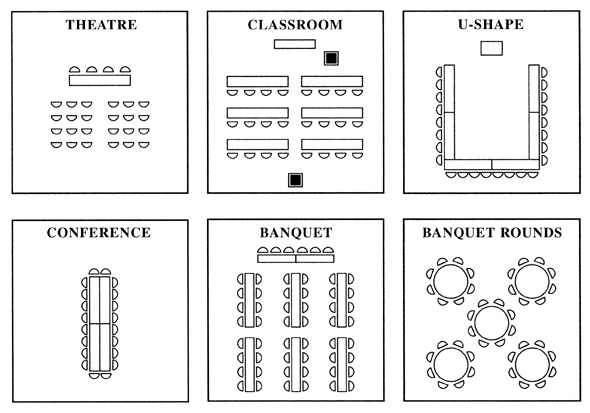 อุปกรณ์ที่ใช้ภายในห้อง (ส่วนด้านบนของเวที)(  ) โต๊ะหมู่บูชา พร้อมพระพุทธรูป      			(  ) จัดดอกไม้บูชา  		จำนวน........................ชุด(  ) ดอกไม้จัดวางกลางโต๊ะ 	จำนวน....................ชุด	(  ) โต๊ะพร้อมเก้าอี้นั่งสำหรับวิทยากร 	จำนวน........................ตัว  (  ) โต๊ะกลาง                 	จำนวน.....................ตัว  	(  ) ธงประจำชาติไทย,ธงประจำชาติ 	จำนวน........................อัน(  ) โซฟา แบบ 2 ที่นั่ง 	  	จำนวน....................ตัว	(  ) โซฟา แบบ 3 ที่นั่ง 		จำนวน........................ตัวอุปกรณ์ที่ใช้ภายในห้อง (ส่วนด้านล่างเวที)(  ) โพเดียม พร้อมดอกไม้  	จำนวน...................ชุด	(  ) ดอกไม้จัดวางกลางโต๊ะ		จำนวน........................ชุด(  ) โซฟา แบบ 2 ที่นั่ง 	  	จำนวน....................ตัว	(  ) โซฟา แบบ 3 ที่นั่ง 		จำนวน........................ตัวอุปกรณ์ที่ใช้หน้าห้อง(  ) โต๊ะลงทะเบียน พร้อมเก้าอี้  	จำนวน....................ชุด	(  ) โต๊ะจำหน่ายหนังสือ พร้อมเก้าอี้	จำนวน........................ชุด(  ) ดอกไม้ประดับประตูทางเข้า	จำนวน....................ชุด	(  ) พัดลมตั้งพื้น			จำนวน........................ตัว(  ) โต๊ะสำหรับจัดบูธ+เก้าอี้	จำนวน....................ชุด 	(  ) โต๊ะจัดอาหารว่าง/อาหารกลางวัน	จำนวน........................ตัวที่จอดรถสำหรับผู้มาประชุม(  ) ด้านบน    จำนวน............คัน    (  ) ด้านล่าง อ.ราชรัตน์    จำนวน..............คัน    (  ) ด้านล่าง อ.เทพรัตน์  จำนวน................คันจึงเรียนมาเพื่อโปรดอนุเคราะห์ด้วย จะขอบคุณยิ่ง							               ลงชื่อ.....................................................ผู้ขอใช้บริการ                                                                                               วันที่....................................................เห็นสมควรมอบหมาย(  )  บุษกร     ข้อ.................. (  )  นับเงิน    ข้อ.................(  )  บุญเกิด   ข้อ..................(  )  ณัฐพล    ข้อ..................(  ) ธัญญลักษณ์ ข้อ................(  ) กาญจนา     ข้อ................(  ) รปภ.          ข้อ........................................................................  (นางนฤมล  มะลิซ้อน)หัวหน้าหน่วยอาคารสถานที่และยานพาหนะวันที่..............................................